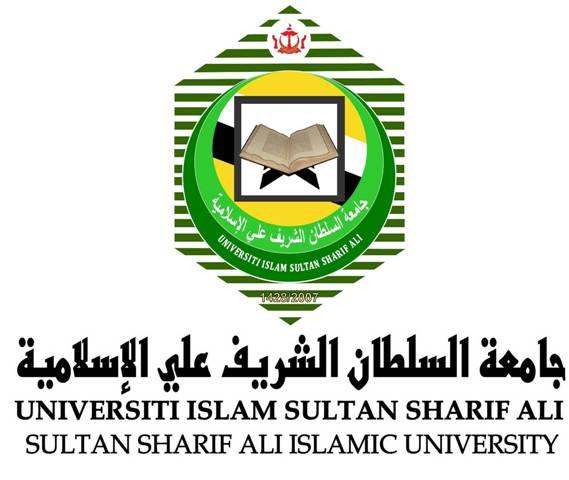 RESEARCH CLAIM FORM FOR RESEARCH ASSISSTANT / GRADUATE RESEARCH ASSISTANTRESEARCH TITLE:“___________________________________________________________________________________”Done by:					                           Verified by:(						)		(			                        )Name:                                                                                 	Name: Research Assistant / Graduate Research Assistant       		Principal ResearcherIC No: 								Date:CALCULATION OF THE RESEARCH CLAIMS FOR RESEARCH ASSISTANT/ GRADUATE RESEARCH ASSISTANT IS AS FOLLOWS:TOTAL OF DAY X BND $60 (DAILY RATE PAYMENT) = BND $ ______________TOTAL OF CLAIM FOR MONTH __________________ YEAR ____________:  BND$ __________Done by:					                           Verified by:(						)		(			                        )Name:                                                                             	    	Name: Research Assistant / Graduate Research Assistant       		Principal ResearcherIC No: 								Date:PPP08DATEDAYTASKFROMUNTILFROMUNTILTOTAL OF HOURSTOTAL HOURS OF B/FTOTAL HOURS OF B/FTOTAL HOURS OF B/FTOTAL HOURS OF B/FTOTAL HOURS OF B/FTOTAL HOURS OF B/FTOTAL HOURS OF B/FTOTAL HOURS OF C/FTOTAL HOURS OF C/FTOTAL HOURS OF C/FTOTAL HOURS OF C/FTOTAL HOURS OF C/FTOTAL HOURS OF C/FTOTAL HOURS OF C/FTOTAL HOURS OF B/FTOTAL HOURS OF B/FTOTAL HOURS OF B/FTOTAL HOURS OF B/FTOTAL HOURS OF B/FTOTAL HOURS OF B/FTOTAL HOURS OF B/FTOTAL HOURS OF C/FTOTAL HOURS OF C/FTOTAL HOURS OF C/FTOTAL HOURS OF C/FTOTAL HOURS OF C/FTOTAL HOURS OF C/FTOTAL HOURS OF C/FTOTAL HOURS OF B/FTOTAL HOURS OF B/FTOTAL HOURS OF B/FTOTAL HOURS OF B/FTOTAL HOURS OF B/FTOTAL HOURS OF B/FTOTAL HOURS OF B/FTOTAL HOURS OF C/FTOTAL HOURS OF C/FTOTAL HOURS OF C/FTOTAL HOURS OF C/FTOTAL HOURS OF C/FTOTAL HOURS OF C/FTOTAL HOURS OF C/F